ПРЕСС-РЕЛИЗ26.07.2023Курская АЭС: в городе Курчатове появится «Площадь культуры»Общественное пространство между Дворцом культуры и спортивным комплексом «Энергетик» — «Площадь культуры» будет благоустроено в городе-спутнике Курской АЭС Курчатове в 2024 году. Эта инициатива одержала победу в VIII Всероссийском конкурсе лучших проектов создания комфортной городской среды в малых городах и исторических поселениях, который ежегодно организует Минстрой.«Участие в конкурсе стало возможным благодаря атомщикам. Концерном «Росэнергоатом» было направлено 3,5 миллиона рублей на оформление заявки, разработку концепции проекта. Еще 15 миллионов рублей выделены на подготовку проектно-сметной документации. По итогам конкурса, для благоустройства территории Курчатов получит 92,1 миллиона рублей в виде федерального гранта, — рассказал директор Курской АЭС Александр Увакин. — Благоустройство территорий способствует повышению социально-экономического благополучия и развитию города Курчатова, привлечению новых кадров для работы на АЭС».Территорию для благоустройства предложили сами жители Курчатова. В рамках реализации проекта предполагается выполнить реконструкцию пешеходной и транспортной инфраструктуры, установить интерактивные площадки, летний кинотеатр и сцену для проведения массовых мероприятий.Город Курчатов ранее уже побеждал в конкурсе Минстроя России. По итогам победы в конкурсах в 2020 и 2021 годах реализованы проекты по благоустройству первой и второй очередей парка «Теплый берег».Ключевым направлением деятельности Правительства РФ остается развитие инфраструктуры городов. Успешное решение этого вопроса позволит повысить качество жизни граждан страны. Росатом и его предприятия принимают активное участие в этой работе.Всероссийский конкурс лучших проектов создания комфортной городской среды включен в федеральный проект «Формирование комфортной городской среды» национального проекта «Жилье и городская среда». Конкурс проводится по поручению президента с 2018 года.Управление информации и общественных связей Курской АЭС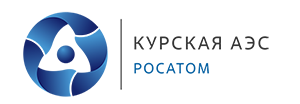 